РЕПУБЛИКА СРБИЈА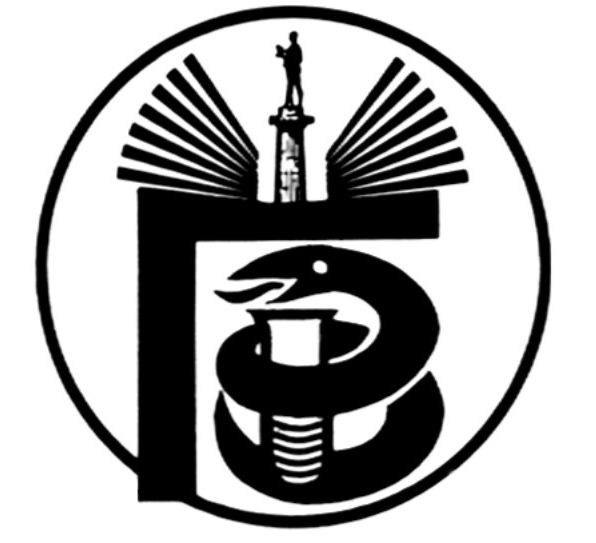 ГРАДСКИ ЗАВОД ЗА ЈАВНО ЗДРАВЉЕ, БЕОГРАД11000 БЕОГРАД, Булевар деспота Стефана 54-аЦентрала: 20 78 600   www.zdravlje.org.rsДиректор – тел: 32 33 976, факс: 32 27 828 email: gzdir@eunet.rs                                                         Тел:  20 78 631        Факс:  324 12 12       e-mail: dusica.jovanovic@zdravlje.org.rsЖиро рачун: 840 – 627667 – 91Појашњење тендерске документације MНР 30-II-16/14На питања једног понуђача, шаљемо Вам следећи одговор:Београд, 09.12.2014.                                     КОМИСИЈА ЗА ЈАВНУ НАБАВКУ 30-II-16/14бр.ПитањеОдговорУ техничкој спецификацији за партију 3 – апарат за мерење рН вредности и других параметара, захтеван је температурски опсег од -10 до 10 ºС. Да ли ће бити прихваћен систем који има опсег мерења температуре од -5 до 110 ºС а задовољава или превазилази остале тражене параметре?Грешком је изостављен број 1 па треба да стоји од -10 do 110 ºC и тако се прихвата. У техничкој спецификацији за партију 5 – рН метар + кондуктометар наведено је да систем треба испоручити са кодуктометарским стандардом 1413 и раствором KCL-a за чување и допуну електрода 2x 500 мл. Молим вас за појашњење у којој количини треба испоручити кондуктометрарски стандард а у којој количини раствор KCl-a.Потребно је испоручити 1x500мл стандарда 1413 и 1x500мл раствора KCL-a за допуну и чување електрода.Partija 3. Aparat za merenje pH vrednosti i drugih parametara
- da li je u pitanju portabl (prenosni) uređaj?
- Da li je neophodno da opseg merenja eletkrode za provodljivost polazi striktno od 0.01 µS /cm?
   Da li uzorak dozvoljava merenja u opsegu 10 µS /cm - 1000 mS/cm?
    Druga opcija vezana za opseg koju možemo da ponudimo je 0.01 µS /cm - 200 µS /cm, međutim ovaj opseg se odnosi samo na ultračiste vode.
- Navedene su tehničke karakeristike aparata po parametrima (pH,ORP, ISE, DO, Cond). Međutim koje je tačno elektrode potrebno isporučiti? Samo za merenje pH ili još neku? Koliko konektora  za eletktrode treba da poseduje aparat?U pitanju je prenosni uredjaj. Potrebno je da merenje polazi od 0.01 µS /cm sa opsegom do 200 miliSiemensa/cm. Potrebno je isporučiti samo elektrodu za pH. Uredjaj treba da ima 2 konektora.Partija 5. pH metar + konduktometar
1. Da li je u pitanju laboratorijski (stoni) aparat? 
2. naveden je opseg provodljivosti 0.01 µS /cm - 200 µS /cm ili širi opseg. Da li prihvatljiv i gore pomenuti 10 µS /cm - 1000 mS/cm?
3.  Navedeno je da treba isporučiti dve pH sonde (jedna za podloge a druga za vodene rastvore). Staklena elektroda (KCl elektrolit) koju bismo mi nudili  je jednako pogodna za merenja pH u podlogama kao i za merenja pH u vodenim rastvorima.
  Kako da postupimo u ovom slučaju?
  Izuzetak je slučaj kontaktnog merenja pH na površini podloge, u tom slučaju bismo nuditi pH sondu sa ravnim vrhom.1. Da, u pitanju je stoni aparat.
2.  Ne, potrebno je ponuditi aparat sa mogućnošću merenja u traženom opsegu provodljivosti od 0,0 µS do 200,0 µS ili siri opseg.
3. Potrebno je ponuditi dve elektrode, jednu elektrodu za rastvore, a drugu za površinska merenja pH vrednosti podloge razlivene u Petri posudi. 